О признании утратившим силу решения Совета сельского поселения Арслановский сельсовет муниципального района Чишминский район Республики Башкортостан В связи с принятием Федерального закона от 21 ноября 2011 года           № 329-ФЗ «О внесении изменений в отдельные законодательные акты Российской Федерации в связи с совершенствованием государственного управления в области противодействия коррупции», Закона Республики Башкортостан от 02 ноября 2012 года № 602-з  «О внесении изменений в Закон Республики Башкортостан «О муниципальной службе в Республике Башкортостан»», принимая во внимание экспертное заключение Государственного комитета Республики Башкортостан по делам юстиции на решение Совета сельского поселения Арслановский сельсовета муниципального района Чишминский район Республики Башкортостан от 03.12.2015 года № 24,Совет сельского поселения Арслановский сельсовет муниципального района Чишминский район Республики Башкортостан решил:1. Признать утратившим силу решение Совета сельского поселения Арсельсовет муниципального района Чишминский район Республики Башкортостан от 03.12. 2015 года № 24                «О проверке достоверности и полноты сведений, представляемых гражданами, претендующими на замещение должностей муниципальной службы Республики Башкортостан, и муниципальными служащими сельского поселения Арслановский сельсовет муниципального района Чишминский район Республики Башкортостан, и соблюдения муниципальными служащими сельского поселения Арслановский  сельсовет муниципального района Чишминский Арслановский район требований к служебному поведению». 2. Обнародовать настоящее решение в установленном Уставом сельского поселения Ар сельсовет муниципального района Чишминский район порядке, разместить на официальном сайте Администрации сельского поселения Арсланоский сельсовет муниципального района Чишминский район в сети ИНТЕРНЕТ. Глава сельского поселения                                                             И.Ф.Шафиков	 			      		БашКортостан РеспубликаһыШишмӘ районыМУНИЦИПАЛЬ РАЙОНЫныңАРЫСЛАН АУЫЛ СОВЕТЫауыл биЛӘмӘһе СОВЕТЫ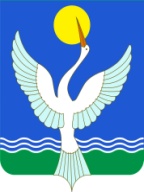 СОВЕТ СЕЛЬСКОГО ПОСЕЛЕНИЯарслановский сельсоветМУНИЦИПАЛЬНОГО РАЙОНАЧишминскИЙ районРеспублики Башкортостан[АРАР «19» май 2016 й.№12РЕШЕНИЕ«19» мая 2016 г.